УБИ версия 3.1. 210729. 210901-10##ВНИМАНИЕ! Версия УБИ версия 3.1. 210729 может использоваться на платформе 1С не ниже 8.3.18!- Устранена ошибка открытия приложения пользователем, не имеющим доступ УБИ.УБИ версия 3.1. 210729. 210902-18##ВНИМАНИЕ! Версия УБИ версия 3.1. 210729 может использоваться на платформе 1С не ниже 8.3.18!1.      Выдача сообщений о отсутствии права на просмотр объекта при нажатии кнопок
обработок «УБИ_Интерфейс…» и общей формы «УБИ_ОбычныйИнтерфейс».ОбщийМодуль.УБИ_БЮ_ОКСИзменены:∙          УБИ_БЮ_Связи_ПолучитьТаблицуЗначенийИсточников_Г()∙          УБИ_БЮ_СписокЗначенийИзмеренийДобавитьРодителей_Г()Добавлены:∙          УБИ_БЮ_ЗначениямИзмеренияДобавитьРодителей()ОбщийМодуль.УБИ_БЮ_СерверИзменены:∙          Актуализация_ПолучитьЗначениеИтератора()∙          Актуализация_ДобавитьДанные()ОбщийМодуль.УБИ_ГОКСИзменены:∙          УБИ_БЮ_СписокЗначенийИзмеренийДобавитьРодителей()ОбщийМодуль.УБИ_СО_ПИ_СерверДобавлены:∙          МаксКоличествоРеквизитов()Справочник.УБИ_БЮ_ВидыБюджетныхОрдеровФорма "У_ФормаЭлемента"Изменены:∙          ТаблицыПриАктивизацииСтроки()Добавлены:∙          ТаблицыПриАктивизацииСтрокиОжидание()Документ.УБИ_БЮ_БюджетныйОрдерФорма "ФормаДокумента"Изменены:∙          Значение_ПолучитьСписокЗнч()∙          Ордер_ПривестиЯчейкиДанныхКТаблицеДанных()∙          Ордер_ФормированиеТаблицыОграничений_РежимПросмотра()Добавлены:∙          ПолучитьИндексированнуюТаблицуПоДереву()∙          ЗаполнитьТаблицуИндекс()Форма "У_ФормаДокумента"Изменены:∙          Ордер_ПривестиЯчейкиДанныхКТаблицеДанных()Добавлены:∙          ПолучитьИндексированнуюТаблицуПоДереву()∙          ЗаполнитьТаблицуИндекс()УБИ версия 3.1. 210729. 210907-15##ВНИМАНИЕ! Версия УБИ версия 3.1. 210729 может использоваться на платформе 1С не ниже 8.3.18!Выполнена часть работ по лицензированию лимитов по подсистемам.- Разработан новый лицензионный код, в котором теперь передаются и лимиты по подсистемам.
  Совместимость со старым лицензионным кодом сохранена.- Устанавливаются константы лимитов по подсистемам «УБИ_Лимит_...».- Не реализовано: ограничение на использование подсистем и сетевая передача лимитов на доступ к подсистемам.1) Отчет «УБИ_ФУ_ПланФактПоСубконто».    - В шапке отчета «План» и «Факт» теперь подменяются на конкретные названия используемых сценариев.2) Отчет «УБИ_ОО_АналитическийОтчет» и остальные объекты.- Добавлен новый универсальный отчет строящийся на видах итераторов и запросах данных.Изменения по задачам:ОбщийМодуль.УБИ_БЮ_ОКС∙          Изменен УБИ_БЮ_ЗначениюИзмеренияДобавитьРодителей()ОбщийМодуль.УБИ_РД_Сервер∙          Изменен РД_ПолучитьВидОперации()ОбщийМодуль.УБИ_ФУ_Сервер∙          Изменен ОбработатьДокументОснованиеСИзменениемРегистрации()Справочник.УБИ_БЮ_КлассификаторАналитикиФорма "ФормаВыбораПростая":∙          Изменен ПриОткрытии()∙          Изменен ПриСозданииНаСервере()∙          Удален ПриОткрытииНасервере()∙          Удален УстановитьОтборПоРеквизиту()Справочник.УБИ_БЮ_ПроводкиОрдераФорма "ФормаЭлемента":∙          Изменен Проводка_ПолучитьДопСвойстваИзмерения()∙          Изменен Проводка_ПолучитьМассивИменОбъекта()Документ.УБИ_БЮ_БюджетныйОрдерМодульОбъекта:∙          Изменен ПередЗаписью()Форма "ФормаДокумента":∙          Изменен Значение_НачалоВыбора()Документ.УБИ_ОперацияМодульОбъекта:∙          Изменен ПриЗаписи()УБИ версия 3.1. 210729. 210913-12##1) Добавлены права для Аналитического отчета;2) Исправление ряда небольших ошибок, обнаруженных при обновлении у клиента; 3) В УБИ_ОН_Сервер добавлена новая общая процедура СообщитьПользователю();4) Подключены к РД самые часто используемые объекты;5) В УБИ_СО_ПланОбмена исправлены вызовы серверных методов на Клиенте;6) В справочник регистрация платежа добавлен новый флаг, который дает определяет в какой момент будет отрабатывать процедура регистрации. До поиска Платежного ордера или уже после с возможность доступа к данным ПО.- Доработка по выравниванию кнопок в МК.УБИ версия 3.1. 210729. 210915-15##Небольшое исправление ошибки, возникающей при открытии бюджетной модели.Справочник.УБИ_БЮ_БюджетныеМоделиФорма "ФормаЭлемента"Изменен БюджетныеИзмерения_ПроверкаИнтерваловПериода()Справочник.УБИ_РУ_Сценарии.Изменена форма элемента.Добавлен флаг «Собственные курсы валют», с помощью которого устанавливается реквизит «Сценарий курса валют» в значение ссылка элемента, при значении флага истина. Поле сценария, при этом закрывается для изменения.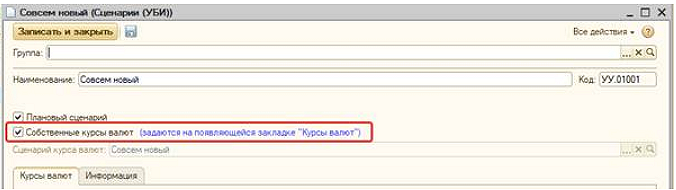 Изменена форма списка.При значении реквизита «Сценарий курса валют» равным ссылке элемента,
режим установки собственных курсов, теперь, показывается текстом «Собственные курсы» в поле «Сценарий курса валют».  УБИ версия 3.1. 210729. 210920-12##Проект № 19114 Добавлена обработка, которая конвертирует настройки
из документа УБИ_МП_НастройкаСвязиСчетов в справочник УБИ_МП_НастройкаСвязиСчетовНов.1) Рефакторинг кода общий модулей;2) Исправление ошибок БЮ и РД;3) Доработка ролей;4) Модальный выбор периода из выпадающего списка через УБИ_ОО_СО_ПериодНачалоВыбораИзСписка() был замененна немодальный через УБИ_ОО_СО_ПериодНачалоВыбораИзСпискаАсинх() во всех объектах.УБИ версия 3.1. 210729. 210922-10##Устранение ошибок загрузки лицензии из файла.ОбщийМодуль.УБИ_ЗК_ГС.ОбщийМодуль.УБИ_ОО_ЗК_Сервер.1) Рефакторинг общего модуля БЮ;2) Оптимизация РД и УД;УБИ версия 3.1. 210729. 210927-11##- Доработки МК, доработка панелей функций для МК (их еще отдельно пришлет Павел Анисимов для подстраховки)УБИ версия 3.1. 210729. 210930-12##            ОбщийМодуль.УБИ_ФУ_Сервер            ПланВидовХарактеристик.УБИ_ВидыСубконто- Скорректирован механизм активно-пассивности в части валютных операций.
- Исправлена ошибка при открытии формы элемента ПВХ УБИ_ВидыСубконто с составным типомСправочник.УБИ_ОО_ШаблоныWord.- Спр. УБИ_ОО_ШаблоныWord переведен на загружаемые шаблоны WORD.
Протестировано. Старые макеты (МакетDOC01 ....) пока оставлены.ИмяОбъектаРеквизитРазличиеОбщийМодуль.УБИ_ОО_КлиентВерсия- Значение «210630» заменено на «210831».ОбщийМодуль.УБИ_ОО_СерверВерсия- Значение «210820» заменено на «210831».Роль.УБИ_ПользовательВерсия- Значение «210811» заменено на «210831».ИмяОбъектаРеквизитРазличиеДокумент.УБИ_БЮ_БюджетныйОрдерВерсия- Значение «210813» заменено на «210901».Обработка.УБИ_Интерфейс_КорпВерсия- Значение «200629» заменено на «210902».Обработка.УБИ_Интерфейс_ОбщийВерсия- Значение «210729» заменено на «210902».Обработка.УБИ_Интерфейс_ПрофВерсия- Значение «210518» заменено на «210902».ОбщаяФорма.УБИ_ОбычныйИнтерфейсВерсия- Значение «190122» заменено на «210902».ОбщийМодуль.УБИ_БЮ_ОКСВерсия- Значение «210521» заменено на «210901».ОбщийМодуль.УБИ_БЮ_СерверВерсия- Значение «210513» заменено на «210901».ОбщийМодуль.УБИ_ГОКСВерсия- Значение «210811» заменено на «210901».ОбщийМодуль.УБИ_ОО_КлиентВерсия- Значение «210831» заменено на «210902».ОбщийМодуль.УБИ_ОО_СерверВерсия- Значение «210831» заменено на «210902».ОбщийМодуль.УБИ_СО_ПИ_СерверВерсия- Значение «210723» заменено на «210901».Роль.УБИ_ЗК_ДоступВерсия- Значение «200317» заменено на «210902».Роль.УБИ_ПолныеПраваВерсия- Значение «210820» заменено на «210902».Роль.УБИ_ПользовательВерсия- Значение «210831» заменено на «210902».Справочник.УБИ_БЮ_ВидыБюджетныхОрдеровВерсия- Значение «210813» заменено на «210901».ОбщийМодуль.УБИ_ОО_КлиентОбщийМодуль.УБИ_ОО_СерверРоль.УБИ_ЗК_ДоступРоль.УБИ_ПолныеПраваРоль.УБИ_ПользовательОбработка.УБИ_Интерфейс_КорпОбработка.УБИ_Интерфейс_ОбщийОбработка.УБИ_Интерфейс_ПрофОбщаяФорма.УБИ_ОбычныйИнтерфейсИмяОбъектаРеквизитРазличиеДокумент.УБИ_БЮ_БюджетныйОрдерВерсия- Значение «210901» заменено на «210907».Документ.УБИ_ОперацияВерсия- Значение «210602» заменено на «210907».Константа.УБИ_Лимит_БЮВерсия- Добавлены: «210903».Константа.УБИ_Лимит_ДСВерсия- Добавлены: «210903».Константа.УБИ_Лимит_КОВерсия- Добавлены: «210903».Константа.УБИ_Лимит_ОДВерсия- Добавлены: «210903».Константа.УБИ_Лимит_ПФВерсия- Добавлены: «210903».Константа.УБИ_Лимит_РБВерсия- Добавлены: «210903».Константа.УБИ_Лимит_РДВерсия- Добавлены: «210903».Константа.УБИ_Лимит_СОВерсия- Добавлены: «210903».Константа.УБИ_Лимит_ССВерсия- Добавлены: «210903».Константа.УБИ_Лимит_УДВерсия- Добавлены: «210903».Константа.УБИ_Лимит_УЗВерсия- Добавлены: «210903».Константа.УБИ_Лимит_ФУВерсия- Добавлены: «210903».Обработка.УБИ_ЗК_ДиспетчерЛицензийВерсия- Значение «210518» заменено на «210907».ОбщаяФорма.УБИ_ОбщиеОтчеты_ФормаВыбораДоступногоПоляВерсия- Значение «151104» заменено на «210906».ОбщийМодуль.УБИ_БЮ_ОКСВерсия- Значение «210901» заменено на «210907».ОбщийМодуль.УБИ_ЗК_ГСВерсия- Значение «210824» заменено на «210907».ОбщийМодуль.УБИ_ОО_СерверВерсия- Значение «210902» заменено на «210907».ОбщийМодуль.УБИ_РД_СерверВерсия- Значение «210820» заменено на «210907».ОбщийМодуль.УБИ_ФУ_Отчеты_КлиентВерсия- Значение «210721» заменено на «210906».ОбщийМодуль.УБИ_ФУ_Отчеты_ПовтИсп_СерверВерсия- Значение «151104» заменено на «210906».ОбщийМодуль.УБИ_ФУ_СерверВерсия- Значение «210723» заменено на «210907».Отчет.УБИ_ОО_АналитическийОтчетВерсия- Добавлены: «210906».Отчет.УБИ_ФУ_ПланФактПоСубконтоВерсия- Значение «201210» заменено на «210906».Справочник.УБИ_БЮ_КлассификаторАналитикиВерсия- Значение «210817» заменено на «210907».Справочник.УБИ_БЮ_ПроводкиОрдераВерсия- Значение «210811» заменено на «210907».Справочник.УБИ_ОО_ЗапросДанныхВерсия- Значение «210803» заменено на «210906».Константа.УБИ_Лимит_БЮКонстанта.УБИ_Лимит_ДСКонстанта.УБИ_Лимит_КОКонстанта.УБИ_Лимит_ОДКонстанта.УБИ_Лимит_ПФКонстанта.УБИ_Лимит_РБКонстанта.УБИ_Лимит_РДКонстанта.УБИ_Лимит_СОКонстанта.УБИ_Лимит_ССКонстанта.УБИ_Лимит_УДКонстанта.УБИ_Лимит_УЗКонстанта.УБИ_Лимит_ФУОбработка.УБИ_ЗК_ДиспетчерЛицензийОбщийМодуль.УБИ_ЗК_ГСОбщийМодуль.УБИ_ОО_СерверОбщаяФорма.УБИ_ОбщиеОтчеты_ФормаВыбораДоступногоПоляОбщийМодуль.УБИ_ФУ_Отчеты_КлиентОбщийМодуль.УБИ_ФУ_Отчеты_ПовтИсп_СерверОтчет.УБИ_ОО_АналитическийОтчетОтчет.УБИ_ФУ_ПланФактПоСубконтоСправочник.УБИ_ОО_ЗапросДанных                                                             ИмяОбъектаРеквизитРазличиеДокумент.УБИ_ДС_Бюджет_КорректировкаВерсия- Значение «210630» заменено на «210906».Документ.УБИ_ДС_РегистрацияПлатежаВерсия- Значение «201210» заменено на «210906».Документ.УБИ_ТиповойДокументВерсия- Значение «210602» заменено на «210906».Документ.УБИ_УД_МетадоговорВерсия- Значение «210825» заменено на «210906».Обработка.УБИ_МК_МобильныйСтолВерсия- Значение «210825» заменено на «210912».ОбщийМодуль.УБИ_ГОКСВерсия- Значение «210901» заменено на «210906».ОбщийМодуль.УБИ_ДС_ОКСВерсия- Значение «210526» заменено на «210906».ОбщийМодуль.УБИ_МК_СерверВерсия- Значение «210825» заменено на «210912».ОбщийМодуль.УБИ_ОН_СерверВерсия- Значение «210513» заменено на «210906».ОбщийМодуль.УБИ_РД_СерверВерсия- Значение «210907» заменено на «210908».ПланОбмена.УБИ_СО_ПланОбменаВерсия- Значение «210810» заменено на «210813».Роль.УБИ_ПолныеПраваВерсия- Значение «210902» заменено на «210908».Роль.УБИ_РМ_ОбщиеПраваВерсия- Значение «210222» заменено на «210908».Справочник.УБИ_ДС_ВидыПлатежныхОперацийВерсия- Значение «210813» заменено на «210906».Справочник.УБИ_ДС_ВидыРегистраторовВерсия- Значение «210304» заменено на «210609».Справочник.УБИ_ОО_ПользователиВерсия- Значение «210121» заменено на «210609».Справочник.УБИ_РД_ВариантыВводаНаОснованииВерсия- Значение «210224» заменено на «210609».Документ.УБИ_ДС_Бюджет_КорректировкаДокумент.УБИ_ДС_РегистрацияПлатежаДокумент.УБИ_ТиповойДокументДокумент.УБИ_УД_МетадоговорОбщийМодуль.УБИ_ГОКСОбщийМодуль.УБИ_ДС_ОКСОбщийМодуль.УБИ_ОН_СерверОбщийМодуль.УБИ_РД_СерверПланОбмена.УБИ_СО_ПланОбменаРоль.УБИ_ПолныеПраваРоль.УБИ_РМ_ОбщиеПраваСправочник.УБИ_ДС_ВидыПлатежныхОперацийСправочник.УБИ_ДС_ВидыРегистраторовСправочник.УБИ_ОО_ПользователиСправочник.УБИ_РД_ВариантыВводаНаОснованииОбработка.УБИ_МК_МобильныйСтолОбщийМодуль.УБИ_МК_СерверИмяОбъектаРеквизитРазличиеСправочник.УБИ_БЮ_БюджетныеМоделиВерсия- Значение «210402» заменено на «210914».Справочник.УБИ_РУ_СценарииВерсия- Значение «210823» заменено на «210915».ИмяОбъектаРеквизитРазличиеДокумент.УБИ_ДС_ПлатежныйОрдерВерсия- Значение «210518» заменено на «210916».Документ.УБИ_РО_ОтчетВерсия- Значение «200409» заменено на «210916».Обработка.УБИ_ДС_ИнтерактивныйПлатежныйКалендарьВерсия- Значение «210427» заменено на «210916».Обработка.УБИ_МП_КонвертацияНастроекВерсия- Добавлены: «210915».ОбщийМодуль.УБИ_БЮ_ОКСВерсия- Значение «210907» заменено на «210916».ОбщийМодуль.УБИ_ГОКСВерсия- Значение «210906» заменено на «210916».ОбщийМодуль.УБИ_ОО_СО_ГКВерсия- Значение «210727» заменено на «210916».ОбщийМодуль.УБИ_РД_СерверВерсия- Значение «210908» заменено на «210916».Отчет.УБИ_БЮ_ДанныеБюджетовВерсия- Значение «170201» заменено на «210916».Отчет.УБИ_ДС_ДенежныеСредстваВерсия- Значение «210513» заменено на «210916».Отчет.УБИ_ДС_Отчет_ИсполнениеБюджетаВерсия- Значение «201210» заменено на «210916».Отчет.УБИ_ДС_ОтчетПоОвердрафтамВерсия- Значение «201210» заменено на «210916».Отчет.УБИ_ДС_ОтчетПоПлатежномуКалендарюВерсия- Значение «210513» заменено на «210916».Отчет.УБИ_ДС_ОтчетПоПрочимРеквизитамВерсия- Значение «201210» заменено на «210916».Отчет.УБИ_КФО_ПостроительВерсия- Значение «210518» заменено на «210916».Отчет.УБИ_Общие_АнализСубконтоВерсия- Значение «210721» заменено на «210916».Отчет.УБИ_Общие_АнализСчетаВерсия- Значение «210721» заменено на «210916».Отчет.УБИ_Общие_ГлавнаяКнигаВерсия- Значение «201210» заменено на «210916».Отчет.УБИ_Общие_ДиаграммаВерсия- Значение «210721» заменено на «210916».Отчет.УБИ_Общие_КарточкаСубконтоВерсия- Значение «210721» заменено на «210916».Отчет.УБИ_Общие_КарточкаСчетаВерсия- Значение «210721» заменено на «210916».Отчет.УБИ_Общие_КарточкаСчетаРасширеннаяАналитикаВерсия- Значение «210721» заменено на «210916».Отчет.УБИ_Общие_ОборотноСальдоваяВедомостьВерсия- Значение «210721» заменено на «210916».Отчет.УБИ_Общие_ОборотноСальдоваяВедомостьПоСчетуВерсия- Значение «210721» заменено на «210916».Отчет.УБИ_Общие_ОборотыМеждуСубконтоВерсия- Значение «210721» заменено на «210916».Отчет.УБИ_Общие_ОборотыСчетаВерсия- Значение «210721» заменено на «210916».Отчет.УБИ_Общие_ОтчетПоПроводкамВерсия- Значение «210721» заменено на «210916».Отчет.УБИ_Общие_ОтчетПоПроводкамСОтборомПоСчетамВерсия- Значение «210721» заменено на «210916».Отчет.УБИ_Общие_СводныеПроводкиВерсия- Значение «210721» заменено на «210916».Отчет.УБИ_Общие_ШахматнаяВедомостьВерсия- Значение «201210» заменено на «210916».Отчет.УБИ_ПН_ОбъектыВерсия- Значение «210322» заменено на «210916».Отчет.УБИ_ПН_ОСВВерсия- Значение «201210» заменено на «210916».Отчет.УБИ_РД_АрхивСогласованныхДокументовВерсия- Значение «200920» заменено на «210916».Отчет.УБИ_РД_МО_ОтчетМестоположениеВерсия- Значение «180118» заменено на «210916».Отчет.УБИ_УД_АнализРегистрацииПоставокПоДоговорамВерсия- Значение «180118» заменено на «210916».Отчет.УБИ_УД_Отчет_ГрафикиДоговоровВерсия- Значение «151222» заменено на «210916».Отчет.УБИ_УД_Отчет_ДоходыИРасходыПоДоговорамВерсия- Значение «151222» заменено на «210916».Отчет.УБИ_УД_Отчет_ИсполнениеДоговоровВерсия- Значение «210331» заменено на «210916».Отчет.УБИ_УД_Отчет_РеестрДоговоровВерсия- Значение «210331» заменено на «210916».Отчет.УБИ_ФУ_ИнтерактивнаяОСВВерсия- Значение «210203» заменено на «210916».Отчет.УБИ_ФУ_ОборотноСальдоваяВедомостьПоМаркерамПроводокВерсия- Значение «201210» заменено на «210916».Отчет.УБИ_ФУ_ПланФактПоСубконтоВерсия- Значение «210906» заменено на «210916».Подсистема.УБИ_МПВерсия- Значение «190507» заменено на «210915».Роль.УБИ_РМ_РД_КонтроллерВерсия- Значение «210820» заменено на «210916».Роль.УБИ_РМ_РД_ОператорВерсия- Значение «210820» заменено на «210916».Справочник.УБИ_БЮ_ВидыБюджетныхОрдеровВерсия- Значение «210901» заменено на «210916».Справочник.УБИ_МП_НастройкаСвязиСчетовНовВерсия- Значение «201210» заменено на «210915».Подсистема.УБИ_МПСправочник.УБИ_МП_НастройкаСвязиСчетовНовОбработка.УБИ_МП_КонвертацияНастроекДокумент.УБИ_ДС_ПлатежныйОрдерДокумент.УБИ_РО_ОтчетОбработка.УБИ_ДС_ИнтерактивныйПлатежныйКалендарьОбщийМодуль.УБИ_БЮ_ОКСОбщийМодуль.УБИ_ГОКСОбщийМодуль.УБИ_ОО_СО_ГКОбщийМодуль.УБИ_РД_СерверОтчет.УБИ_БЮ_ДанныеБюджетовОтчет.УБИ_ДС_ДенежныеСредстваОтчет.УБИ_ДС_Отчет_ИсполнениеБюджетаОтчет.УБИ_ДС_ОтчетПоОвердрафтамОтчет.УБИ_ДС_ОтчетПоПлатежномуКалендарюОтчет.УБИ_ДС_ОтчетПоПрочимРеквизитамОтчет.УБИ_КФО_ПостроительОтчет.УБИ_Общие_АнализСубконтоОтчет.УБИ_Общие_АнализСчетаОтчет.УБИ_Общие_ГлавнаяКнигаОтчет.УБИ_Общие_ДиаграммаОтчет.УБИ_Общие_КарточкаСубконтоОтчет.УБИ_Общие_КарточкаСчетаОтчет.УБИ_Общие_КарточкаСчетаРасширеннаяАналитикаОтчет.УБИ_Общие_ОборотноСальдоваяВедомостьОтчет.УБИ_Общие_ОборотноСальдоваяВедомостьПоСчетуОтчет.УБИ_Общие_ОборотыМеждуСубконтоОтчет.УБИ_Общие_ОборотыСчетаОтчет.УБИ_Общие_ОтчетПоПроводкамОтчет.УБИ_Общие_ОтчетПоПроводкамСОтборомПоСчетамОтчет.УБИ_Общие_СводныеПроводкиОтчет.УБИ_Общие_ШахматнаяВедомостьОтчет.УБИ_ПН_ОбъектыОтчет.УБИ_ПН_ОСВОтчет.УБИ_РД_АрхивСогласованныхДокументовОтчет.УБИ_РД_МО_ОтчетМестоположениеОтчет.УБИ_УД_АнализРегистрацииПоставокПоДоговорамОтчет.УБИ_УД_Отчет_ГрафикиДоговоровОтчет.УБИ_УД_Отчет_ДоходыИРасходыПоДоговорамОтчет.УБИ_УД_Отчет_ИсполнениеДоговоровОтчет.УБИ_УД_Отчет_РеестрДоговоровОтчет.УБИ_ФУ_ИнтерактивнаяОСВОтчет.УБИ_ФУ_ОборотноСальдоваяВедомостьПоМаркерамПроводокОтчет.УБИ_ФУ_ПланФактПоСубконтоРоль.УБИ_РМ_РД_КонтроллерРоль.УБИ_РМ_РД_ОператорСправочник.УБИ_БЮ_ВидыБюджетныхОрдеровИмяОбъектаРеквизитРазличиеОбщийМодуль.УБИ_БП_СерверВерсия- Значение «210225» заменено на «210920».ОбщийМодуль.УБИ_БЮ_ОКСВерсия- Значение «210916» заменено на «210920».ОбщийМодуль.УБИ_ЗК_ГСВерсия- Значение «210907» заменено на «210921».ОбщийМодуль.УБИ_ОО_ЗК_СерверВерсия- Значение «210322» заменено на «210729».ОбщийМодуль.УБИ_РД_СерверВерсия- Значение «210916» заменено на «210920».ОбщийМодуль.УБИ_УД_ОКСВерсия- Значение «210521» заменено на «210920».ОбщийМодуль.УБИ_БП_СерверОбщийМодуль.УБИ_БЮ_ОКСОбщийМодуль.УБИ_РД_СерверОбщийМодуль.УБИ_УД_ОКСИмяОбъектаРеквизитРазличиеОбработка.УБИ_МК_МобильныйСтолВерсия- Значение «210912» заменено на «210921».Обработка.УБИ_ПФ_ИнтерфейсВерсия- Значение «210920» заменено на «210921».ОбщийМодуль.УБИ_ОО_СерверВерсия- Значение «210920» заменено на «210921».Отчет.УБИ_ДС_Отчет_ИсполнениеБюджетаВерсия- Значение «210916» заменено на «210921».Отчет.УБИ_УД_Отчет_ИсполнениеДоговоровВерсия- Значение «210916» заменено на «210921».РегистрСведений.УБИ_МК_НастройкиВерсия- Значение «210825» заменено на «210921».Справочник.УБИ_МК_ФормыОбъектовВерсия- Значение «210825» заменено на «210921».Справочник.УБИ_ПФ_ПанелиВерсия- Значение «210920» заменено на «210921».Справочник.УБИ_ЦП_НастройкаВыводаДанныхВерсия- Значение «210920» заменено на «210921».ИмяОбъектаРеквизитРазличиеОбщийМодуль.УБИ_ФУ_СерверВерсия- Значение «210907» заменено на «210928».ПланВидовХарактеристик.УБИ_ВидыСубконтоВерсия- Значение «210512» заменено на «210928».Справочник.УБИ_ОО_ШаблоныWordВерсия- Значение «200213» заменено на «290921».